STANBRIDGE LOWER SCHOOl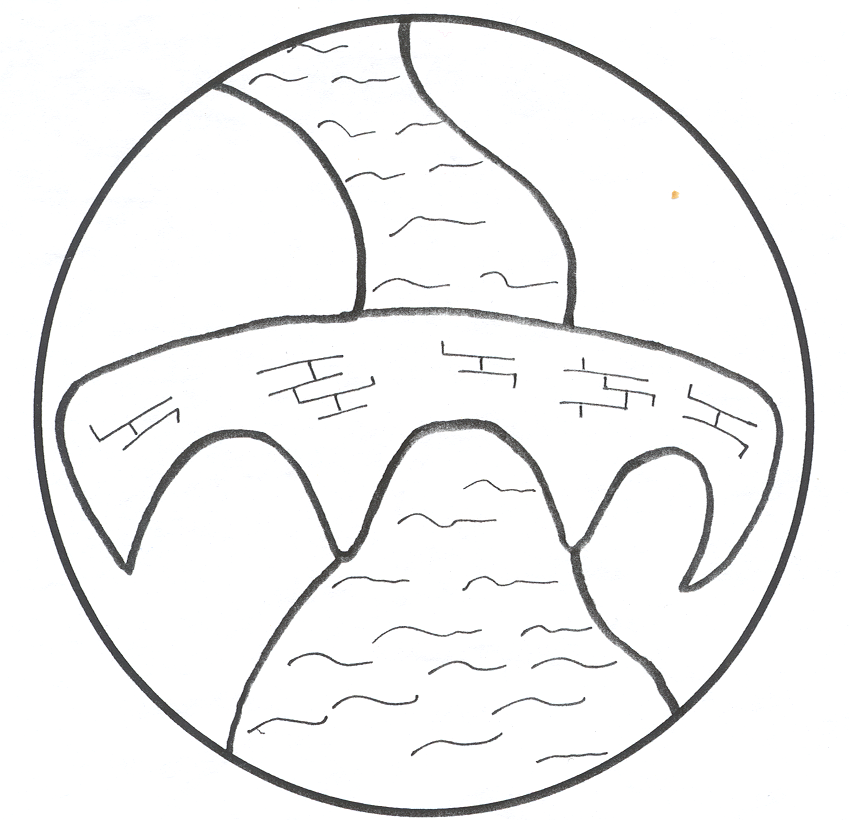 LOOKED AFTER AND PREVIOUSLY LOOKED AFTER CHILDREN POLICYSeptember 20211.  RATIONALE1.1  Stanbridge Lower School and Governors are committed to providing quality education for all pupils, based on equality of opportunity, access and outcomes.  This policy sets out the role Stanbridge Lower School will have in supporting and enhancing the educational experiences of looked after children on its roll.  1.2  The school recognises that nationally there is considerable educational under achievement of children in residential and foster care, when compared with their peers and is committed to implementing the principles and practice, as outlined in ‘Guidance on The Education of Looked after Children’ (May 2000) and Section 52 of the Children Act 2004.   A ‘looked after child’ (LAC) is any child or young person taken into care by the local authority (‘in public care’), being accommodated by the local authority or remanded/detained.  The child’s placement may include living with a relative, emergency care and short or long term formal foster placement.Accommodation (Section 20): A voluntary arrangement with parents as they may be ill, missing, unable to cope for a period of time. The parents retain parental responsibility.)In Care: If a court has granted a Care Order (Section 31(1) or interim care order (section 38)which it will issue if it believes a child is suffering or is likely to suffer significant harm.  A Care Order gives additional parental responsibility to the local authority which it shares with the birth parents.Remanded/detained into care: Relates to children who are the subject of emergency orders. Police may use their powers of protection and courts may remand into care following criminal  charges. 2.  RESPONSIBILITIES2.1  The local authority  and the school are the ‘corporate parents’  of the child  as well as other involved professionals and have a duty to work together to ensure that the child/young person is fully supported during their period of compulsory education and beyond this if they choose to continue in education after the age of sixteen.  2.2   Looked After Children and children who have previously been looked after are recognised to be a very vulnerable group in terms of education and future life chances and may have some or all of the following issues:Low self esteemPoor education standards due to time out of schoolDelayed social/emotional/cognitive developmentBe bullied or bully othersBe prone to mental health issuesBe isolated with few friendsHave behaviour issuesPoor attachments to others 2.3  The Governing Body of Stanbridge Lower  School, is committed to ensuring that these children are supported as fully as possible and, as part of its Corporate Parenting role, will ensure that the following are in place and are working effectively:A named Designated Teacher for Looked After Children and previously looked after children (This must be a qualified teacher as described in the Statutory Instruments 2009 No 1538)A named Designated GovernorPersonal Education Plans (PEP) for all Looked After Children up to the end of Year 11 and beyond this if the young person continues in education and chooses to continue the PEPAll staff have a clear understanding of confidentiality and the issues that affect LACEffective strategies that support the education of this vulnerable groupClose working links with the local authority and all other involved professionals including the Virtual School Head teacher (or equivalent) for LAC3.  ROLE AND RESPONSIBILITY OF THE DESIGNATED TEACHER3.1  The Designated Teacher is currently Rosemary Godwin who will:Be an advocate for Looked After Children and children who have previously been looked after within the schoolEnsure a smooth and welcoming induction for any new looked after child and carerEnsure that a PEP is completed as soon as possible, working jointly with the child and carer, in liaison with the social worker and other relevant support workers/agenciesKeep PEPs and other records up to date, particularly in time to inform review meetingsEnsure that each child in public care has an identified member of staff who they can talk to (this will usually be the child’s form tutor) and where appropriate, a trained peer mentor.Co-ordinate support for the child in school and liaise with other professionals and carers as necessaryEnsure  school staff receive relevant information and training to ensure progress and provide feedback for review meetingsEnsure confidentiality for individual children and only share very personal information on a need to know basisProvide written information to assist planning/review meetings and ensure attendance as far as possibleEnsure the child and carer receive early notification of meetings, parents evenings and other eventsEncourage LAC to participate in extra curricular activities and out of hours learning where feasible, ensuring they are provided with any entitlements egg. free music  lessons where appropriate, access to the 16-19 bursary arrangements. Ensure speedy transfer of information between individuals and other relevant agencies and to a new school during any transfer periodsSeek urgent meetings with relevant parties where the child is experiencing difficulties or is in danger of exclusionEnsure wherever possible that exclusion is a last resort and where absolutely necessary is as short a period as possible seeking partnership arrangements with other schools for provision elsewhere if at all possible.Track the progress of LAC within the school to ensure they remain “on track” and identify and ensure appropriate use of Pupil premium to support Ensure that returns on LAC are completed as requested by the local authority.4.  ROLE AND RESPONSIBILITY OF ALL STAFF4.1  All staff willEnsure that any child in public care is supported sensitively and that confidentiality is maintainedBe familiar with and respond to requests for information to support the completion of PEPs and other review meetingsContribute to the Designated Teacher’s request for information on educational attainment and needs as appropriateAs with all children, ensure that no LAC or previous LAC is stigmatised in any wayProvide a supportive climate to ensure that a LAC or previous LAC can achieve stability within the school settingSet high aspirations for the education and personal achievement of all LACPositively promote the self esteem of all LAC and refer to the Gifted and Talented Co-ordinator as appropriate5.  ROLE AND RESPONSIBILITY OF THE GOVERNING BODY5.1  The Governing Body willEnsure all governors are fully aware of the legal requirements and guidance for Looked After ChildrenBe aware of whether the school has any LAC or previous LAC on roll and how many in each year groupEnsure there is a named Designated Teacher for LAC and previous LAC.Liaise with the Head Teacher to ensure the Designated Teacher is able to carry out her responsibilities in relation to LAC and previous LACSupport the Head Teacher, Designated Teacher and other staff in ensuring the needs of LAC and previous LAC are metNominate a Governor who links with the Designated Teacher, receives regular progress reports and provides feedback to the governing body (any reports must not include the names of LAC)Review the effectiveness of this policy as least every three years.6.  CONFIDENTIALITY6.1  Information on Looked After Children and previous LAC will be shared with school staff on a ‘need to know basis’.  6.2  The Designated Teacher will discuss what information is shared with which staff at the PEP meeting.  Once this has been agreed with the social worker, carer, young person and other parties, complete confidentiality is to be maintained.  6.3  Any reports to the Governing Body in relation to LAC or previous LAC will not include names of children. 7.  TRAINING7.1  The Designated Teacher for Looked After Children will undertake regular training as provided by the local authority.   8.  LOCAL AUTHORITY8.1  The Virtual School Manager for Central Bedfordshire is Dawn Day Tel:  030030068889.  LINKED SCHOOL POLICIESChild ProtectionAdmissionsEqual OpportunitiesSpecial Educational NeedsGifted and TalentedConfidentiality.10   REVIEW PROCEDURES10.1 The school’s policy will be reviewed :AnnuallyThere is a significant change in the law.There is a significant change in staff or pupilsThe school wishes to review the policy.Miss GodwinHead TeacherSept 2021This policy has been read, discussed and its implementation agreed by the teaching and support staff.This policy was ratified by the full governing body.Date of Meeting: ………………………………………..Signed ……………………………………………………………. Chair of Governors.